в Красноярское УФАСг. Красноярск, ул. Мира, 81ДЗаявитель: ООО «Единство»660075 Российская Федерация Красноярский край город Красноярск ул. Красной гвардии 23 помещение 4 комната 128(391)266-99-62, Edinstvonov17@mail.ruНазвание аукциона:                	   Услуги по физической охране объекта Заказчика: имущества, здания и сооружений и прилегающей к зданию территории, обеспечение правопорядка на вверенных объектахРеестровый номер аукциона:№ 31908576902Форма торгов:Аукцион в электронной формеЖалобаНа действия заказчикаНа официальном сайте www.zakupki.gov.ru, было размещено извещение и документация о проведении Аукцион в электронной форме № 31908576902 Услуги по физической охране объекта Заказчика: имущества, здания и сооружений и прилегающей к зданию территории, обеспечение правопорядка на вверенных объектах.В информационной карте в разделе Требования к участникам закупки, включая требования к квалификации в п.п 2.10. заказчик установил следующее требование:  Наличие у участников закупки действующей лицензии на осуществление частной охранной деятельности, выданной в соответствии с законом Российской Федерации от 11 марта 1992 года № 2487-1 «О частной детективной и охранной деятельности в Российской Федерации» со следующими видами охранных услуг: -охрана объектов и (или) имущества (в том числе при его транспортировке), находящихся в собственности, во владении, в пользовании, хозяйственном ведении, оперативном управлении или доверительном управлении;- охрана объектов и (или) имущества на объектах с осуществлением работ по проектированию, монтажу и эксплуатационному обслуживанию технических средств охраны, перечень видов которых устанавливается Правительством Российской Федерации, и (или) с принятием соответствующих мер реагирования на их сигнальную информацию;- консультирование и подготовка рекомендаций клиентам по вопросам правомерной защиты от противоправных посягательств;- обеспечение порядка в местах проведения массовых мероприятий;	- обеспечение внутриобъектового и пропускного режимов на объектах.Однако считаем, что заказчик не полностью раскрывает документацию закупочной процедуры и для оказания услуг должна требоваться лицензия со всем перечнем разрешенных видов услуг:1) Защита жизни и здоровья граждан2)   охрана   объектов   и   (или)  имущества  (в  том  числе  при  еготранспортировке),  находящихся в собственности, во владении, в пользовании,хозяйственном ведении, оперативном управлении или доверительном управлении,за  исключением объектов и (или) имущества, предусмотренных пунктом 7 частитретьей  статьи  3  Закона  Российской  Федерации  "О частной детективной иохранной деятельности в Российской Федерации"3) охрана объектов и (или) имущества на объектах с осуществлением работпо  проектированию,  монтажу  и  эксплуатационному обслуживанию техническихсредств  охраны и (или) с  принятием соответствующих мер реагирования на ихсигнальную информацию4)  консультирование  и  подготовка  рекомендаций  клиентам по вопросамправомерной защиты от противоправных посягательств5) обеспечение порядка в местах проведения массовых мероприятий6)  обеспечение внутриобъектового и пропускного режимов на объектах, заисключением  объектов,  предусмотренных  пунктом  7  части третьей статьи 3Закона  Российской Федерации "О частной детективной и охранной деятельностив Российской Федерации"7)   охрана   объектов   и   (или)   имущества,   а  также  обеспечениевнутриобъектового  и  пропускного  режимов на объектах, которые имеют особоважное   значение   для   обеспечения   жизнедеятельности   и  безопасностигосударства и населения.На основании вышеизложенного руководствуясь ст.4 Федерального закона "О закупках товаров, работ, услуг отдельными видами юридических лиц" от 18.07.2011 N 223-ФЗПРОШУ:Провести внеплановую проверку относительно соответствия аукционной документации. Вынести предписание в отношении заказчика, об устранении нарушений требований документации;Приостановить заключение контракта до вынесения решения УФАС по КК.Генеральный директор                                                           Букал Е.А.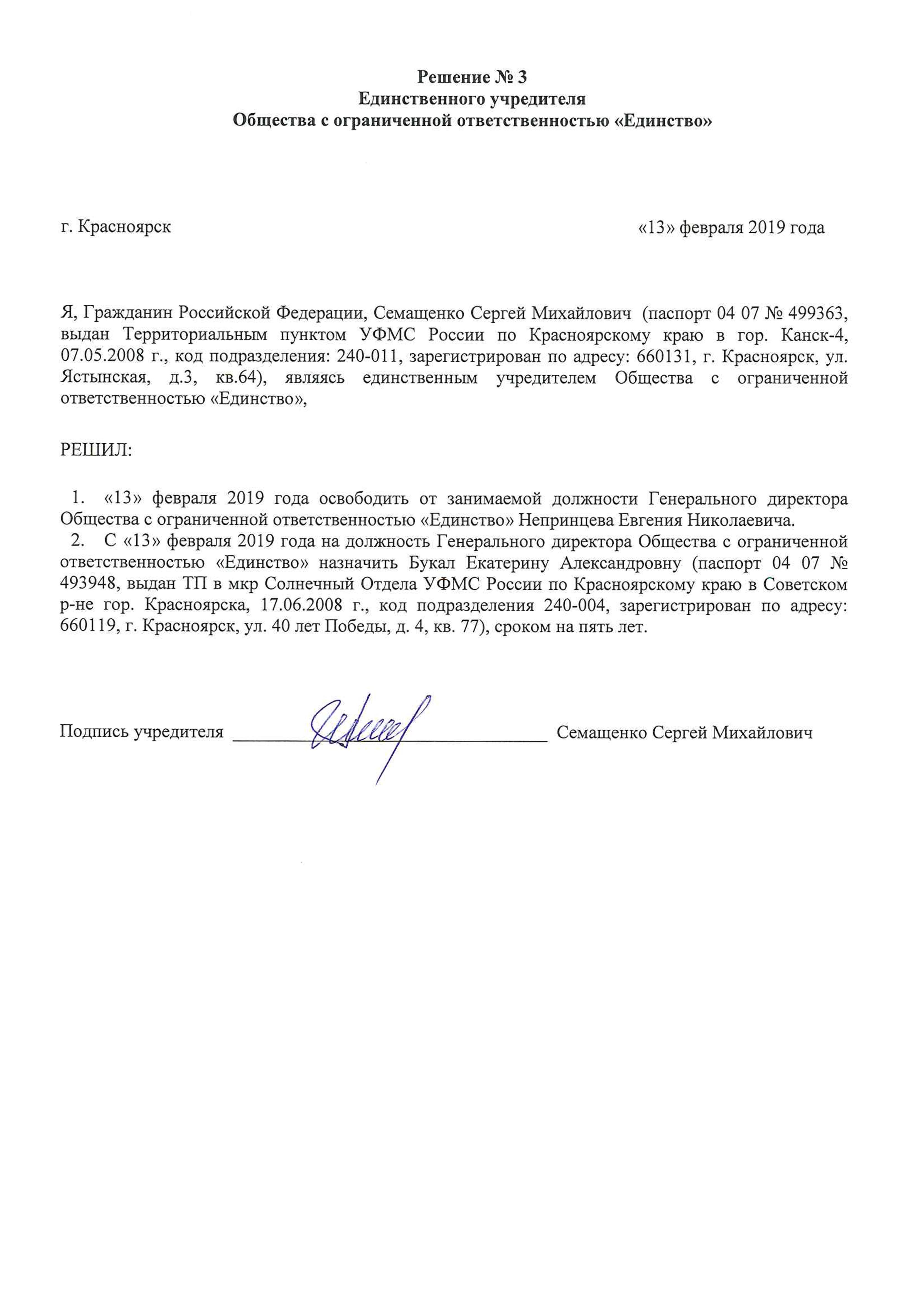 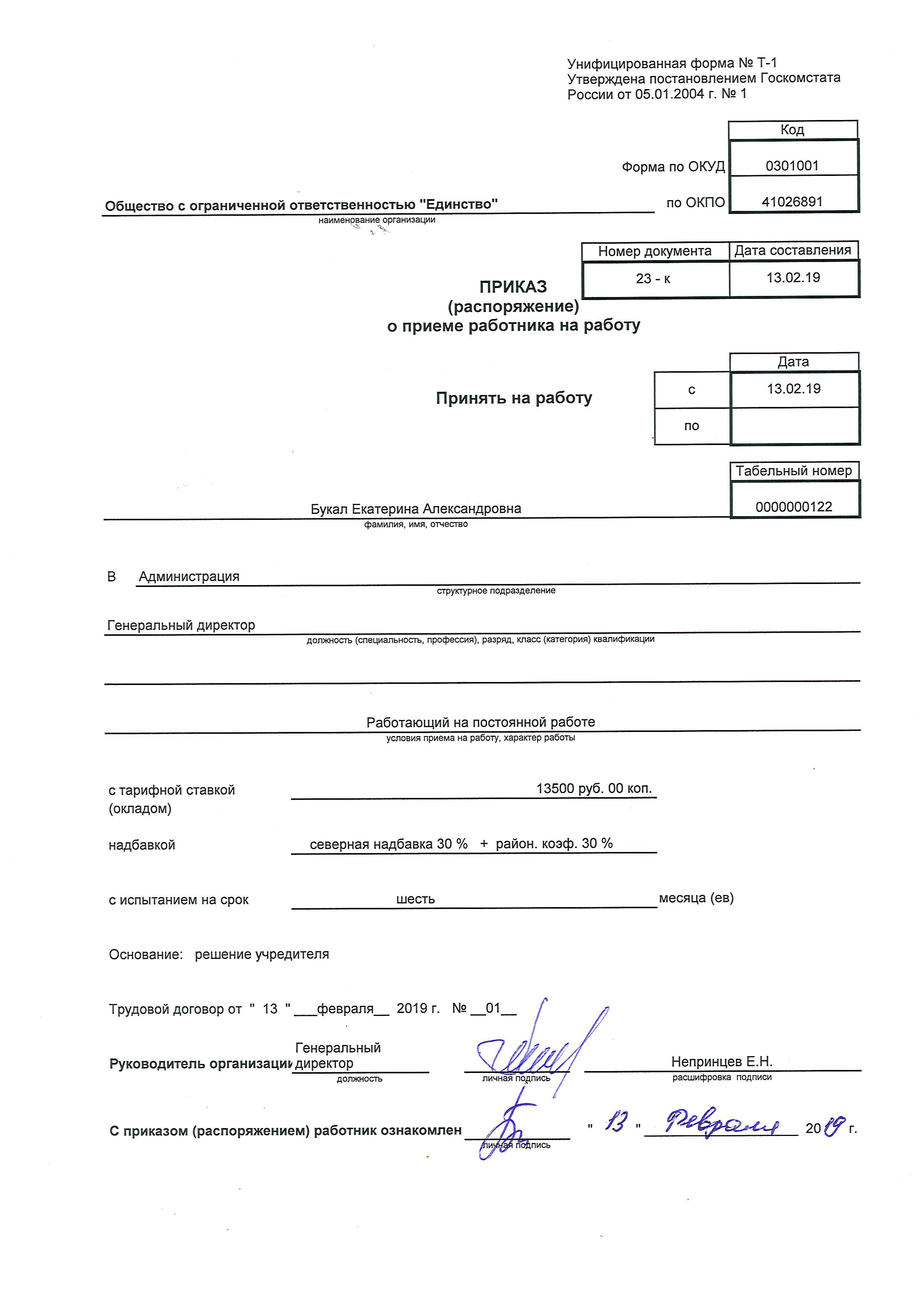 Заказчик: КРАЕВОЕ ГОСУДАРСТВЕННОЕ АВТОНОМНОЕ УЧРЕЖДЕНИЕ "ЦЕНТР МОЛОДЕЖНЫХ ИНИЦИАТИВ "ФОРУМ" 660093, Красноярский край, г Красноярск, остров Отдыха, дом 6torgiforum@gmail.com, +7 (931) 2366061Назаров Д.И.                 12 декабря 2019 г.